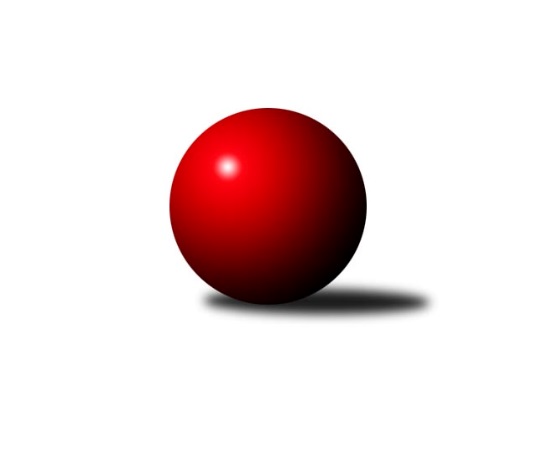 Č.22Ročník 2012/2013	20.4.2013Nejlepšího výkonu v tomto kole: 3567 dosáhlo družstvo: KK Moravská Slávia Brno ˝B˝2. KLM B 2012/2013Výsledky 22. kolaSouhrnný přehled výsledků:SKK Hořice	- TJ Prostějov ˝A˝	6:2	3334:3280	14.0:10.0	20.4.KK Moravská Slávia Brno ˝B˝	- KK Šumperk˝A˝	8:0	3567:3440	16.5:7.5	20.4.KK Blansko 	- TJ Opava˝A˝	7:1	3308:3206	15.5:8.5	20.4.KK Moravská Slávia Brno ˝A˝	- HKK Olomouc ˝A˝	2:6	3304:3382	10.5:13.5	20.4.TJ Lokomotiva Česká Třebová	- KK Slovan Rosice	2:6	3362:3386	11.0:13.0	20.4.KK Zábřeh	- KK Vyškov	2:6	3294:3348	10.0:14.0	20.4.Tabulka družstev:	1.	KK Moravská Slávia Brno ˝B˝	22	15	1	6	124.0 : 52.0 	326.0 : 202.0 	 3303	31	2.	HKK Olomouc ˝A˝	22	14	3	5	105.0 : 71.0 	278.5 : 249.5 	 3290	31	3.	KK Zábřeh	22	14	2	6	104.5 : 71.5 	287.5 : 240.5 	 3354	30	4.	KK Vyškov	22	13	2	7	105.0 : 71.0 	283.5 : 244.5 	 3345	28	5.	KK Blansko	22	12	3	7	93.5 : 82.5 	262.5 : 265.5 	 3222	27	6.	TJ Opava˝A˝	22	12	2	8	97.5 : 78.5 	277.0 : 251.0 	 3321	26	7.	KK Slovan Rosice	22	12	2	8	90.0 : 86.0 	252.5 : 275.5 	 3252	26	8.	SKK Hořice	22	9	4	9	88.0 : 88.0 	272.0 : 256.0 	 3282	22	9.	TJ Prostějov ˝A˝	22	7	1	14	73.0 : 103.0 	245.0 : 283.0 	 3251	15	10.	TJ Lokomotiva Česká Třebová	22	6	1	15	65.5 : 110.5 	224.0 : 304.0 	 3220	13	11.	KK Šumperk˝A˝	22	3	2	17	57.0 : 119.0 	240.5 : 287.5 	 3237	8	12.	KK Moravská Slávia Brno ˝A˝	22	3	1	18	53.0 : 123.0 	219.0 : 309.0 	 3200	7Podrobné výsledky kola:	 SKK Hořice	3334	6:2	3280	TJ Prostějov ˝A˝	Radek Kroupa	142 	 139 	 140 	119	540 	 3:1 	 522 	 134	130 	 126	132	Michal Smejkal	Martin Hažva	117 	 126 	 126 	123	492 	 0:4 	 566 	 139	136 	 145	146	Bronislav Diviš	Jaromír Šklíba	131 	 127 	 169 	149	576 	 2:2 	 553 	 143	131 	 146	133	Miroslav Znojil	Vojtěch Tulka	155 	 135 	 146 	148	584 	 4:0 	 529 	 135	126 	 131	137	Jan Pernica	Miroslav Nálevka	153 	 134 	 130 	147	564 	 1:3 	 584 	 154	132 	 150	148	Petr Pospíšilík	Jiří Baier	140 	 136 	 143 	159	578 	 4:0 	 526 	 138	128 	 133	127	Petr Černohousrozhodčí: Nejlepšího výkonu v tomto utkání: 584 kuželek dosáhli: Vojtěch Tulka, Petr Pospíšilík	 KK Moravská Slávia Brno ˝B˝	3567	8:0	3440	KK Šumperk˝A˝	Štěpán Večerka	158 	 158 	 154 	141	611 	 3:1 	 563 	 129	143 	 148	143	Jaroslav Sedlář	Pavel Palian	151 	 159 	 172 	157	639 	 3.5:0.5 	 593 	 151	136 	 156	150	Miroslav Smrčka	Petr Mika	127 	 156 	 145 	148	576 	 3:1 	 564 	 155	129 	 140	140	Ivo Mrhal ml.	Miroslav Milan	157 	 133 	 127 	146	563 	 2:2 	 559 	 149	136 	 145	129	Marek Zapletal	Milan Klika	158 	 139 	 145 	122	564 	 3:1 	 555 	 139	134 	 133	149	Josef Touš	Zdeněk Vránek	169 	 152 	 138 	155	614 	 2:2 	 606 	 152	146 	 152	156	Jan Petkorozhodčí: Nejlepší výkon utkání: 639 - Pavel Palian	 KK Blansko 	3308	7:1	3206	TJ Opava˝A˝	Ondřej Němec	122 	 144 	 145 	130	541 	 2.5:1.5 	 522 	 122	125 	 138	137	Tomáš Valíček	Jakub Šplíchal	145 	 124 	 142 	143	554 	 3:1 	 513 	 139	136 	 120	118	Petr Wolf	Jakub Flek	143 	 136 	 133 	120	532 	 1.5:2.5 	 568 	 143	162 	 132	131	Martin Marek	Petr Havíř	128 	 144 	 164 	132	568 	 3.5:0.5 	 524 	 114	144 	 152	114	Přemysl Žáček	Lukáš Hlavinka	144 	 154 	 130 	128	556 	 2:2 	 538 	 109	143 	 141	145	Jiří Vícha	Martin Procházka	138 	 146 	 146 	127	557 	 3:1 	 541 	 121	142 	 134	144	Petr Bracekrozhodčí: Nejlepšího výkonu v tomto utkání: 568 kuželek dosáhli: Martin Marek, Petr Havíř	 KK Moravská Slávia Brno ˝A˝	3304	2:6	3382	HKK Olomouc ˝A˝	Pavel Dvořák	122 	 149 	 138 	138	547 	 1:3 	 586 	 150	144 	 146	146	Theodor Marančák	Lubomír Kalakaj	134 	 146 	 128 	133	541 	 2:2 	 553 	 153	138 	 137	125	Jiří Němec	Michal Kellner	138 	 144 	 139 	136	557 	 3:1 	 523 	 127	128 	 142	126	Matouš Krajzinger	Dalibor Dvorník	133 	 141 	 135 	127	536 	 0.5:3.5 	 551 	 137	141 	 138	135	Kamil Bartoš	Stanislav Žáček	156 	 141 	 146 	154	597 	 3:1 	 593 	 155	148 	 144	146	Jiří Zezulka	Kamil Kovařík	135 	 136 	 125 	130	526 	 1:3 	 576 	 139	130 	 161	146	Radek Havranrozhodčí: Nejlepší výkon utkání: 597 - Stanislav Žáček	 TJ Lokomotiva Česká Třebová	3362	2:6	3386	KK Slovan Rosice	Petr Holanec	140 	 149 	 151 	157	597 	 2:2 	 596 	 147	144 	 154	151	Jiří Zemek	Jiří Kmoníček	132 	 139 	 135 	138	544 	 1:3 	 581 	 152	135 	 146	148	Dalibor Matyáš	Jiří Kmoníček	153 	 123 	 141 	131	548 	 2:2 	 509 	 112	134 	 128	135	Miroslav Ptáček	Zdeněk Markl	126 	 149 	 128 	144	547 	 2:2 	 559 	 132	140 	 149	138	Ivo Fabík	Tomáš Misář	142 	 133 	 137 	137	549 	 2:2 	 561 	 140	139 	 130	152	Petr Streubel st.	Ladislav Beran *1	128 	 135 	 157 	157	577 	 2:2 	 580 	 151	139 	 142	148	Jiří Axman st.rozhodčí: střídání: *1 od 61. hodu Karel ZubalíkNejlepší výkon utkání: 597 - Petr Holanec	 KK Zábřeh	3294	2:6	3348	KK Vyškov	Martin Sitta	167 	 145 	 137 	124	573 	 1:3 	 545 	 119	148 	 138	140	Eduard Varga	Jiří Flídr	144 	 109 	 141 	137	531 	 1:3 	 581 	 145	143 	 138	155	Jiří Trávníček	Lukáš Horňák	129 	 162 	 132 	114	537 	 1:3 	 568 	 137	149 	 136	146	Petr Pevný	Marek Ollinger	145 	 139 	 130 	141	555 	 1:3 	 578 	 153	127 	 155	143	Erik Gordík	Zdeněk Švub	141 	 136 	 121 	128	526 	 4:0 	 514 	 133	134 	 120	127	Kamil Bednář	Josef Sitta	135 	 152 	 143 	142	572 	 2:2 	 562 	 123	156 	 162	121	Luděk Rychlovskýrozhodčí: Nejlepší výkon utkání: 581 - Jiří TrávníčekPořadí jednotlivců:	jméno hráče	družstvo	celkem	plné	dorážka	chyby	poměr kuž.	Maximum	1.	Martin Sitta 	KK Zábřeh	587.45	375.1	212.3	1.1	11/11	(627)	2.	Milan Klika 	KK Moravská Slávia Brno ˝B˝	578.14	380.6	197.5	2.3	11/11	(632)	3.	Petr Pevný 	KK Vyškov	577.77	373.1	204.6	0.7	11/11	(629)	4.	Josef Sitta 	KK Zábřeh	573.83	378.0	195.8	1.8	11/11	(630)	5.	Jiří Vícha 	TJ Opava˝A˝	573.71	379.4	194.3	1.6	11/11	(625)	6.	Ondřej Němec 	KK Blansko 	570.13	372.3	197.9	2.0	11/11	(629)	7.	Radek Havran 	HKK Olomouc ˝A˝	569.93	366.8	203.2	1.1	10/11	(624)	8.	Theodor Marančák 	TJ Lokomotiva Česká Třebová	569.88	369.5	200.4	0.4	8/11	(637)	9.	Miroslav Milan 	KK Moravská Slávia Brno ˝B˝	569.62	374.7	195.0	1.8	11/11	(643)	10.	Luděk Rychlovský 	KK Vyškov	566.58	369.8	196.8	2.5	10/11	(623)	11.	Bronislav Diviš 	TJ Prostějov ˝A˝	565.54	371.5	194.0	1.8	11/11	(605)	12.	Jiří Trávníček 	KK Vyškov	562.44	370.9	191.6	2.0	11/11	(616)	13.	Petr Bracek 	TJ Opava˝A˝	561.11	365.4	195.7	2.2	11/11	(610)	14.	Jiří Zemek 	KK Slovan Rosice	560.73	375.2	185.5	2.8	11/11	(622)	15.	Petr Pospíšilík 	TJ Prostějov ˝A˝	560.58	364.9	195.6	2.0	9/11	(594)	16.	Zdeněk Švub 	KK Zábřeh	559.75	363.0	196.8	2.8	11/11	(609)	17.	Ladislav Stárek 	HKK Olomouc ˝A˝	559.53	369.5	190.1	1.8	9/11	(606)	18.	Radek Kroupa 	SKK Hořice	558.57	363.1	195.4	1.5	11/11	(611)	19.	Jiří Němec 	HKK Olomouc ˝A˝	557.95	368.3	189.7	2.5	11/11	(633)	20.	Petr Mika 	KK Moravská Slávia Brno ˝B˝	556.46	364.6	191.9	2.9	8/11	(612)	21.	Karel Zubalík 	TJ Lokomotiva Česká Třebová	556.37	364.1	192.2	2.4	11/11	(610)	22.	Přemysl Žáček 	TJ Opava˝A˝	554.30	361.3	193.0	3.7	10/11	(602)	23.	Eduard Varga 	KK Vyškov	554.11	367.5	186.7	4.2	10/11	(630)	24.	Jiří Zezulka 	HKK Olomouc ˝A˝	553.83	366.5	187.3	2.8	10/11	(593)	25.	Petr Streubel  st.	KK Slovan Rosice	552.94	367.1	185.9	3.8	9/11	(583)	26.	Vladimír Konečný 	TJ Opava˝A˝	552.75	367.1	185.7	3.7	8/11	(596)	27.	Jaromír Šklíba 	SKK Hořice	551.77	360.1	191.7	2.4	10/11	(612)	28.	Martin Marek 	TJ Opava˝A˝	549.53	362.2	187.4	2.2	9/11	(574)	29.	Ivo Mrhal  ml.	KK Šumperk˝A˝	548.89	371.1	177.8	6.7	9/11	(608)	30.	Lukáš Horňák 	KK Zábřeh	547.90	371.0	176.9	3.9	11/11	(598)	31.	Dalibor Matyáš 	KK Slovan Rosice	547.77	360.9	186.9	3.1	9/11	(617)	32.	Martin Hažva 	SKK Hořice	547.54	364.3	183.2	3.8	10/11	(574)	33.	Jaroslav Sedlář 	KK Šumperk˝A˝	547.24	365.0	182.2	3.5	11/11	(584)	34.	Vojtěch Tulka 	SKK Hořice	546.89	366.5	180.4	4.0	11/11	(594)	35.	Zdeněk Vránek 	KK Moravská Slávia Brno ˝B˝	546.56	370.1	176.5	4.0	9/11	(636)	36.	Kamil Bednář 	KK Vyškov	546.35	363.4	183.0	3.6	10/11	(574)	37.	Michal Kellner 	KK Moravská Slávia Brno ˝A˝	544.65	358.9	185.7	4.7	11/11	(598)	38.	Dalibor Dvorník 	KK Moravská Slávia Brno ˝A˝	544.57	361.5	183.0	3.0	11/11	(598)	39.	Marek Ollinger 	KK Zábřeh	543.80	362.0	181.8	4.6	11/11	(576)	40.	Stanislav Žáček 	KK Moravská Slávia Brno ˝A˝	543.29	365.0	178.3	3.0	11/11	(606)	41.	Petr Wolf 	TJ Opava˝A˝	542.94	364.3	178.6	5.0	10/11	(596)	42.	Miroslav Znojil 	TJ Prostějov ˝A˝	542.87	361.9	180.9	3.9	10/11	(580)	43.	Jiří Flídr 	KK Zábřeh	541.54	358.7	182.9	2.9	11/11	(585)	44.	Jan Petko 	KK Šumperk˝A˝	541.43	362.2	179.3	2.8	11/11	(606)	45.	Lukáš Hlavinka 	KK Blansko 	540.54	355.1	185.4	3.9	9/11	(587)	46.	Petr Holanec 	TJ Lokomotiva Česká Třebová	539.83	367.0	172.8	5.1	11/11	(614)	47.	Martin Honc 	KK Blansko 	536.63	361.2	175.4	3.8	11/11	(586)	48.	Jiří Axman  st.	KK Slovan Rosice	536.34	356.6	179.7	3.7	11/11	(617)	49.	Michal Smejkal 	TJ Prostějov ˝A˝	536.24	359.9	176.3	4.7	10/11	(569)	50.	Josef Touš 	KK Šumperk˝A˝	536.14	355.1	181.0	3.4	10/11	(575)	51.	Jan Pernica 	TJ Prostějov ˝A˝	536.10	367.0	169.1	4.0	9/11	(576)	52.	Marian Hošek 	HKK Olomouc ˝A˝	535.53	360.4	175.2	3.3	11/11	(579)	53.	Marek Zapletal 	KK Šumperk˝A˝	534.86	360.8	174.1	5.4	10/11	(566)	54.	Peter Zaťko 	KK Moravská Slávia Brno ˝B˝	534.40	358.0	176.4	3.6	10/11	(602)	55.	Miroslav Smrčka 	KK Šumperk˝A˝	533.68	355.5	178.2	3.0	10/11	(600)	56.	Petr Havíř 	KK Blansko 	532.78	359.0	173.8	5.0	11/11	(578)	57.	Ivo Fabík 	KK Slovan Rosice	531.89	358.5	173.4	3.3	10/11	(590)	58.	Pavel Dvořák 	KK Moravská Slávia Brno ˝A˝	531.05	353.0	178.0	3.6	10/11	(578)	59.	Michal Šic 	TJ Lokomotiva Česká Třebová	530.44	360.4	170.0	4.8	8/11	(568)	60.	Jakub Flek 	KK Blansko 	529.65	354.7	175.0	4.5	11/11	(579)	61.	Miroslav Ptáček 	KK Slovan Rosice	525.85	370.4	155.5	9.2	8/11	(579)	62.	Jiří Kmoníček 	TJ Lokomotiva Česká Třebová	525.76	360.5	165.2	4.6	10/11	(583)	63.	Kamil Kovařík 	KK Moravská Slávia Brno ˝A˝	522.06	360.6	161.4	5.7	9/11	(587)	64.	Lubomír Kalakaj 	KK Moravská Slávia Brno ˝A˝	516.06	348.1	168.0	6.0	10/11	(588)		Jiří Baier 	SKK Hořice	563.47	372.0	191.5	3.1	7/11	(618)		Erik Gordík 	KK Vyškov	562.21	366.6	195.6	2.5	6/11	(629)		Jaromír Čapek 	KK Vyškov	555.00	367.5	187.5	6.5	2/11	(570)		Ivan Vondráček 	SKK Hořice	554.67	374.7	180.0	6.0	3/11	(566)		Jakub Šplíchal 	KK Blansko 	554.00	378.0	176.0	4.0	1/11	(554)		Adam Palko 	KK Slovan Rosice	550.00	357.0	193.0	2.0	1/11	(550)		Štěpán Večerka 	KK Moravská Slávia Brno ˝B˝	547.26	362.3	185.0	2.7	7/11	(632)		Jaromír Šula 	KK Slovan Rosice	547.15	360.2	186.9	2.7	7/11	(584)		Ladislav Zívr 	SKK Hořice	546.40	363.8	182.6	4.6	5/11	(598)		Martin Zaoral 	TJ Prostějov ˝A˝	545.00	370.0	175.0	8.0	1/11	(545)		Milan Janyška 	TJ Opava˝A˝	543.50	364.2	179.3	4.2	3/11	(563)		Aleš Čapka 	TJ Prostějov ˝A˝	543.17	347.8	195.3	4.9	4/11	(607)		Milan Jahn 	TJ Opava˝A˝	543.00	341.0	202.0	2.0	1/11	(543)		Ivo Hostinský 	KK Moravská Slávia Brno ˝A˝	543.00	358.0	185.0	5.0	2/11	(558)		Jaroslav Vymazal 	KK Šumperk˝A˝	542.13	366.3	175.9	3.2	6/11	(603)		Jiří Kmoníček 	TJ Lokomotiva Česká Třebová	541.58	352.3	189.3	4.6	3/11	(601)		Tomáš Misář 	TJ Lokomotiva Česká Třebová	541.33	368.5	172.8	2.0	6/11	(582)		Václav Kolář 	TJ Lokomotiva Česká Třebová	537.00	362.5	174.5	4.0	7/11	(601)		Petr Černohous 	TJ Prostějov ˝A˝	536.69	359.0	177.7	4.9	6/11	(582)		Martin Procházka 	KK Blansko 	536.47	359.9	176.5	3.5	6/11	(597)		Miroslav Nálevka 	SKK Hořice	536.32	363.5	172.8	5.1	7/11	(566)		Dominik Ruml 	SKK Hořice	536.00	350.5	185.5	2.0	2/11	(545)		Matouš Krajzinger 	HKK Olomouc ˝A˝	535.23	366.8	168.4	4.1	5/11	(575)		Jiří Chrastina 	KK Vyškov	534.38	360.9	173.5	4.5	4/11	(556)		Pavel Palian 	KK Moravská Slávia Brno ˝B˝	533.96	354.8	179.1	2.3	7/11	(657)		Milan Krejčí 	KK Moravská Slávia Brno ˝B˝	533.33	358.0	175.3	5.0	3/11	(547)		Petr Hendrych 	TJ Opava˝A˝	533.00	362.0	171.0	5.3	3/11	(579)		Ladislav Novotný 	KK Blansko 	532.00	372.0	160.0	4.0	1/11	(532)		Kamil Bartoš 	HKK Olomouc ˝A˝	531.84	358.1	173.7	4.6	5/11	(582)		Josef Gajdošík 	TJ Lokomotiva Česká Třebová	531.67	364.3	167.3	6.3	3/11	(562)		Josef Šrámek 	HKK Olomouc ˝A˝	529.00	369.0	160.0	5.0	1/11	(529)		Zdeněk Markl 	TJ Lokomotiva Česká Třebová	528.50	354.3	174.3	7.3	2/11	(547)		Miroslav Flek 	KK Blansko 	528.00	362.0	166.0	5.0	2/11	(560)		Marek Hynar 	TJ Opava˝A˝	527.00	359.0	168.0	7.5	2/11	(539)		Tomáš Vejmola 	KK Vyškov	524.50	375.5	149.0	4.0	1/11	(533)		Aleš Staněk 	KK Vyškov	524.00	355.6	168.4	6.2	5/11	(534)		Pavel Heinisch 	KK Šumperk˝A˝	518.00	333.0	185.0	2.0	1/11	(518)		Petr Sehnal 	KK Blansko 	517.00	355.0	162.0	11.0	1/11	(536)		Roman Flek 	KK Blansko 	516.70	353.4	163.3	4.2	5/11	(590)		Petr Matějka 	KK Šumperk˝A˝	513.50	348.5	165.0	4.0	1/11	(526)		František Tokoš 	TJ Prostějov ˝A˝	512.06	358.7	153.4	9.0	6/11	(552)		Jan Bernatík 	KK Moravská Slávia Brno ˝A˝	506.00	346.7	159.3	5.7	3/11	(539)		Ladislav Musil 	KK Blansko 	500.00	329.0	171.0	5.0	1/11	(500)		Tomáš Valíček 	TJ Opava˝A˝	498.67	343.7	155.0	8.7	3/11	(522)		Michal Vondrouš 	TJ Lokomotiva Česká Třebová	496.00	355.0	141.0	11.5	2/11	(548)		Gustav Vojtek 	KK Šumperk˝A˝	495.00	355.0	140.0	11.0	1/11	(495)		František Kráčmar 	SKK Hořice	494.00	331.5	162.5	10.0	2/11	(505)		Petr Schwalbe 	TJ Opava˝A˝	493.00	351.0	142.0	10.0	1/11	(493)		Josef Pihík 	TJ Lokomotiva Česká Třebová	487.50	337.5	150.0	9.0	2/11	(494)		Karel Košťál 	SKK Hořice	486.00	352.0	134.0	7.0	1/11	(486)		Ladislav Beran 	TJ Lokomotiva Česká Třebová	486.00	356.5	129.5	10.5	2/11	(505)		Michal Blažek 	TJ Opava˝A˝	479.00	357.0	122.0	15.0	1/11	(479)Sportovně technické informace:Starty náhradníků:registrační číslo	jméno a příjmení 	datum startu 	družstvo	číslo startu
Hráči dopsaní na soupisku:registrační číslo	jméno a příjmení 	datum startu 	družstvo	Program dalšího kola:Nejlepší šestka kola - absolutněNejlepší šestka kola - absolutněNejlepší šestka kola - absolutněNejlepší šestka kola - absolutněNejlepší šestka kola - dle průměru kuželenNejlepší šestka kola - dle průměru kuželenNejlepší šestka kola - dle průměru kuželenNejlepší šestka kola - dle průměru kuželenNejlepší šestka kola - dle průměru kuželenPočetJménoNázev týmuVýkonPočetJménoNázev týmuPrůměr (%)Výkon8xPavel PalianSlávia Brno B6398xPavel PalianSlávia Brno B112.036396xZdeněk VránekSlávia Brno B6142xVojtěch TulkaHořice107.935849xŠtěpán VečerkaSlávia Brno B6114xPetr PospíšilíkProstějov107.935841xJan PetkoŠumperk˝A˝6064xZdeněk VránekSlávia Brno B107.656144xStanislav ŽáčekSlávia Brno A5974xŠtěpán VečerkaSlávia Brno B107.126112xPetr HolanecČ. Třebová5973xJiří BaierHořice106.82578